 Registered Charity Number: 514610 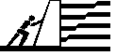 Midland Geotechnical SocietyMeeting Notice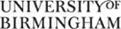 Midland Geotechnical SocietyMeeting Noticewww.midlandgeotechnicalsociety.org.uk Thank you to the Sponsors of the Society for their Support:Patron SponsorsAecomApplied GeologyArcadisArup DTS RaeburnGeotechnicsHueskerWSPSupporting SponsorsGIP LtdM&J Drilling ServicesPenguin RecruitmentTypsaContact UsHonorary Secretary: Scott O’Neill-Gwilliamsscott.oneill@aecom.comTel:  0121 2148194Meeting VenueMeeting starts 7pmThe lecture will be broadcast online via MS Teams. Dial-in details are in this flyer.Thank you to the Sponsors of the Society for their Support:Patron SponsorsAecomApplied GeologyArcadisArup DTS RaeburnGeotechnicsHueskerWSPSupporting SponsorsGIP LtdM&J Drilling ServicesPenguin RecruitmentTypsaContact UsHonorary Secretary: Scott O’Neill-Gwilliamsscott.oneill@aecom.comTel:  0121 2148194Meeting VenueMeeting starts 7pmThe lecture will be broadcast online via MS Teams. Dial-in details at end of this flyer.   This lecture has been supported by sponsorship from: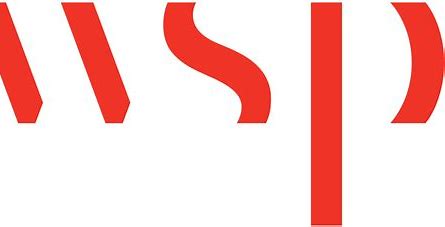 Monday 7th December 2020Dr. Sanduni Gunaratne, Coventry UniversityImproving Resilient Properties of Railway Ballast with Random Fibre ReinforcementSynopsis:This talk will be focussed on the addition of randomly oriented fibre reinforcement into ballast matrix. It will explore the findings of the research, specifically, the effect of RFR on the resilient behaviour of ballast using cyclic triaxial tests.The presentation will discuss the requirement for optimising ballast performance and the improvements to workability, reliability and longevity RFR produces.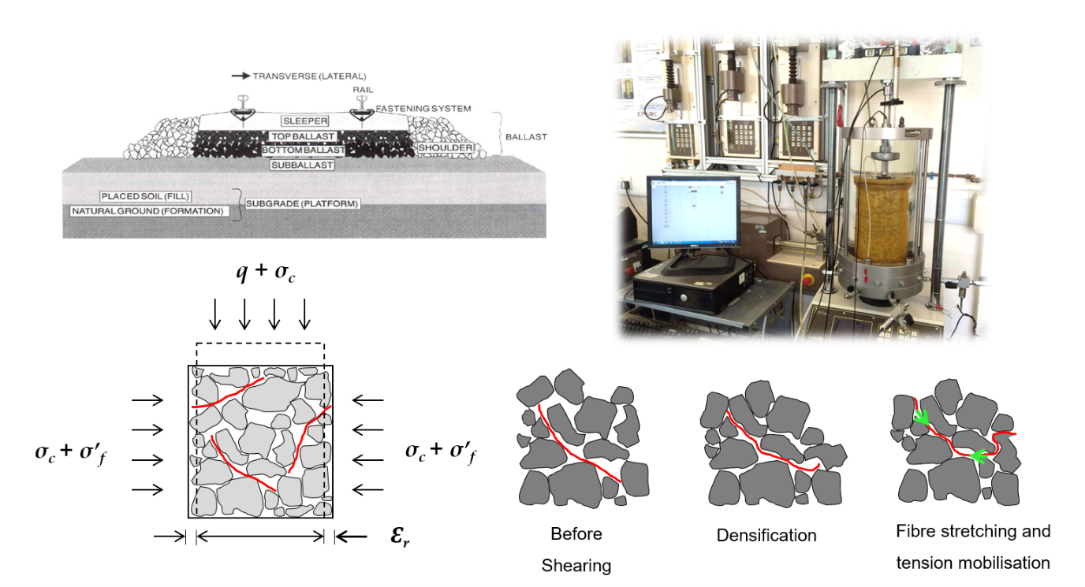 About the Speaker: Dr. Sanduni Gunaratne is an Assistant Lecturer at Coventry University, who is currently working as an Associate Course Director for Undergraduate Civil Engineering Courses as well.Sanduni graduated with BSc (Hons) in Civil Engineering degree in 2013, from the faculty of Engineering, University of Moratuwa, Sri Lanka. At the graduation she was awarded academic excellence awards for Geotechnical Engineering and Design Project. She joined the Track 21/ T2F railway research group of University of Southampton in 2014, where her PhD research on ‘Improving resilient properties of railway ballast using random fibre reinforcement’ was carried out. After completing her PhD, she joined Coventry University in the year 2018 as an Assistant Lecturer in Civil Engineering and is currently involved in teaching and research related to Civil Engineering with the focus of Geotechnical Engineering. Her main research interests are soil strength improvement and development of sustainable construction materials out of natural and waste products.This season’s lectures...11th January 2021 – Ian Gardner, Hydrock – Geotechnical Design of Earthworks1st February 2021 – Steven Miller, Geotechnics Ltd - Contracts and Site Investigation1st March 2021 – BGA Cooling Prize Presentation. Winner and Title TBC19th April 2021 – John Mitchell Award – Speakers for 2021 TBC. 10th May 2021 – AGM & Environmental lecture. Peter Braithwaite, University of Birmingham